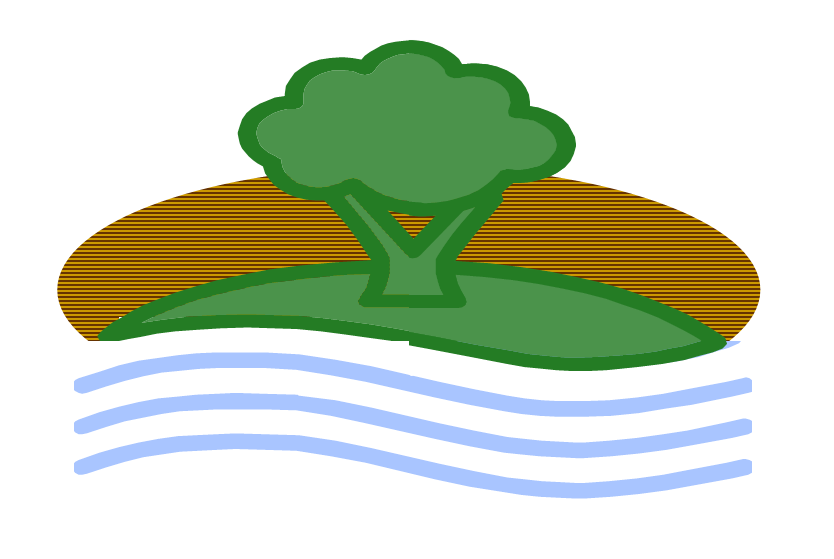 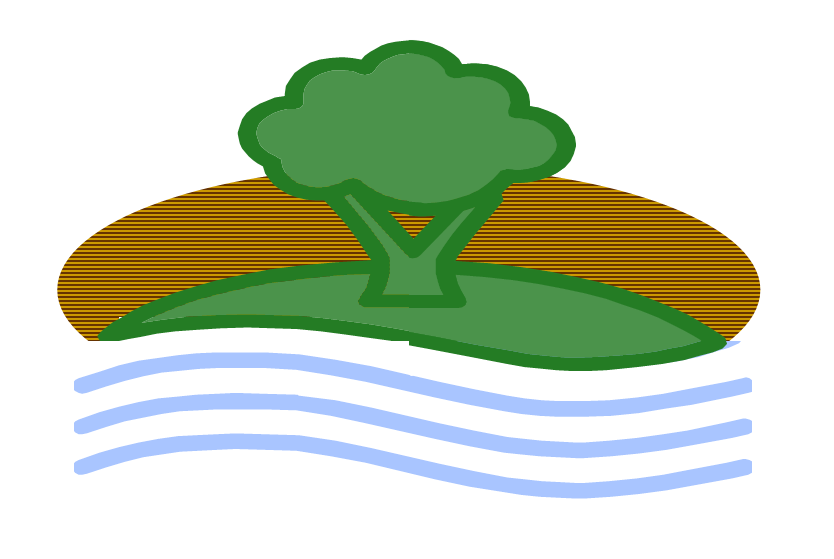 2024 LARRY STUDEBAKER MEMORIAL/MIAMI SWCD SCHOLARSHIPThe Miami Soil and Water Conservation District is offering two $1,000 scholarship awards to Miami County, Ohio residents who are majoring in Agriculture or Natural Resources.  The scholarships are for the purpose of continuing higher education at a two or four year college or university.QUALIFICATIONS – Applications will be accepted from students meeting the following qualifications:Must be a Miami County, Ohio resident.Must be an Agriculture or Natural Resources major.Must be enrolled for Fall Semester of 2024.CAN be a prior scholarship recipient from the Miami SWCDCAN only receive scholarship twice during one’s college career.  CONDITIONS OF THE SCHOLARSHIP – The award will be used towards the student’s tuition and fees and will be processed through the scholarship office of the chosen school.  WHERE AND HOW TO APPLY – Send the completed application to the scholarship committee:Miami SWCD Scholarship1330 North County Road 25A; Suite CTroy, Ohio 45373Three (3) letters of recommendations from three (3) references listed on the application form are to be sent directly to the Miami SWCD.  Applications and recommendations must be received by Friday, March 15, 2024 (POSTMARKED).  The application and information received will be property of the Miami SWCD and will be held in strict confidence.LARRY STUDEBAKER MEMORIAL/MIAMI SOIL AND WATER CONSERVATION DISTRICT SCHOLARSHIP APPLICATIONDEADLINE:  MAIL THIS APPLICATION BY FRIDAY, MARCH 15, 2024C/0 THE SCHOLARSHIP COMMITTEE1.	NAME		____________________________________________________			LAST				FIRST				MI2.	HOME ADDRESS	_______________________________________________				STREET				_______________________________________________				CITY					STATE 	ZIP				_______________________________________________				TELEPHONE NO.HIGH SCHOOL OR COLLEGE ATTENDING	_______________________________________________				NAME				_______________________________________________				STREET				_______________________________________________				CITY					STATE 	ZIPCOLLEGE OR UNIV INTENDED TO ENROLL OR ALREADY ENROLLED _______________________________________________DATE OF HIGH SCHOOL GRADUATION OR PRESENT YEAR IN COLLEGE _______________________________________________INTENDED OR CURRENT MAJOR COURSE OF STUDY _______________________________________________PLEASE SUBMIT YOUR HIGH SCHOOL OR COLLEGE TRANSCRIPT WITH THIS APPLICATION.LIST BELOW THE COURSE THAT YOU ARE PRESENTLY TAKING OR PLAN TO TAKE TOWARDS YOUR :_________________________________	____________________________________________________________________	____________________________________________________________________	___________________________________WHAT PERCENTAGE OF YOUR EDUCATION EXPENSES COME FROM:PARENTS	____________	SUMMER OR PART TIME WORK  ____________LOANS	____________	FEDERAL OR STATE GRANTS  ______________SCHOLARSHIPS  _________	OTHER ______________________________LIST POSITIONS OF LEADERSHIP THAT YOU HAVE HELD, AWARDS RECEIVED, AND ORGANIZATIONS PARTICIPATED IN DURING YOUR HIGH SCHOOL OR COLLEGE CAREER. ____________________________________________________________________________________________________________________________________________ LIST PLACES OF WORK/EMPLOYMENT HISTORY.______________________________________________________________________

______________________________________________________________________GIVE THE NAME AND TITLE OF THREE REFERENCES, INCLUDING YOUR HIGH SCHOOL OR COLLEGE ADVISOR.  IT IS APPLICANT’S RESPONSIBILITY TO HAVE REFERENCES SUBMIT LETTERS OF RECOMMENDATION TO THE SCHOLARSHIP CHAIRMAN BY FRIDAY, MARCH 15, 2024 (POSTMARKED).  DO NOT ATTACH LETTERS OF RECOMMENDATION TO THIS APPLICATION.______________________________________________________________________NAME					TITLE/OCCUPATION			PHONE______________________________________________________________________NAME					TITLE/OCCUPATION			PHONE______________________________________________________________________NAME					TITLE/OCCUPATION			PHONEAPPLICATIONS WILL NOT BE CONSIDERED IF 3 LETTERS OF RECOMMENDATION ARE NOT RECEIVED
ATTACH A ONE-PAGE TYPEWRITTEN LETTER DESCRIBING YOUR BACKGROUND, ATTITUDE TOWARDS CONSERVATION, OBJECTIVES OF YOUR EDUCATIONAL PROGRAM, AND CAREER PLANS.I AUTHORIZE THE RELEASE OF ALL SCHOLARSHIP MATERIALS, INCLUDING REFERENCES AND TRANSCRIPTS TO THE MEMBERS OF THE SELECTION COMMITTEE.PARENTS NAMES ______________________________________________________________________________________________________________________SIGNATURE